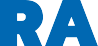 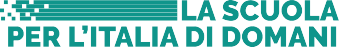 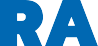 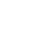 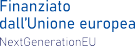 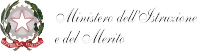 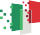 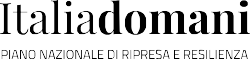 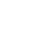 PIANO NAZIONALE DI RIPRESA E RESILIENZA                  MISSIONE 4: ISTRZIONE E RICERCAComponente 1 – Potenziamento dell’offerta dei servizi di istruzione: dagli asili nido alle Università Investimento 3.1: Nuove competenze e nuovi linguaggiSCHEDA PROGETTUALEASPIRANTE: _______________________________________
TITOLO DEL MODULO: _____________________________CLASSI COINVOLTE: _______________________________Descrizione del progetto (obiettivi formativi attesi):______________________________________________________________________________________________________________________________________________________________________________________________________________________________________________________________________________________________________________________________________________________________________________________________________________________________________________________________________________________________________________________________________________________________________________________________________________________________________________________________________________________________________________________________________________________________________________________________________________________________________________________________________________________________________Percorso progettuale (articolazione dei contenuti e delle linee metodologiche):______________________________________________________________________________________________________________________________________________________________________________________________________________________________________________________________________________________________________________________________________________________________________________________________________________________________________________________________________________________________________________________________________________________________________________________________________________________________________________________________________________________________________________________________________________________________________________________________________________________________________________________________________________________________________Percorso di monitoraggio dei risultati e strumenti che saranno utilizzati:______________________________________________________________________________________________________________________________________________________________________________________________________________________________________________________________________________________________________________________________________________________________________________________________________________________________________________________________________________________________________________________________________________________________________________________________________________________________________________________________________________________________________________________________________________________________________________________________________________________________________________________________________________________________________Indicare la strumentazione tecnologica prevista dal progetto:______________________________________________________________________________________________________________________________________________________________________________________________________________________________________________________________________________________________________________________________________________________________________________________________________________________________________________________________________________________________________________________________________________________________________________________________________________________________________________________________________________________________________________________________________________________________________________________________________________________________________________________________________________________________________Innovazione:______________________________________________________________________________________________________________________________________________________________________________________________________________________________________________________________________________________________________________________________________________________________________________________________________________________________________________________________________________________________________________________________________________________________________________________________________________________________________________________________________________________________________________________________________________________________________________________________________________________________________________________________________________________________________Data_____________                                                                                    FIRMA                                                                                                    _________________________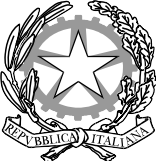 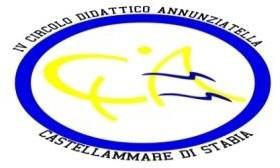 DIREZIONE DIDATTICA STATALE 4° CIRCOLOCod. Mecc. NAEE12800Q - Cod. Fiscale: 82009120633 Cod.univoco: UF10YX Traversa Annunziatella,snc - 80053 Castellammare di Stabia (Na)Tel. (081)-871.44.11 e-mail: naee12800q@istruzione.it – pec: naee12800q@pec.istruzione.it http://www.quartocircoloannunziatella.edu.itTitolo avvisoTitolo progettoCodice identificativo progettoImporto autorizzatoAzioni di potenziamento delle competenze	STEM	e multilinguistiche(D.M. n. 65/2023)STEM + ENGLISHM4C1I3.1-2023-1143-P-32646€ 52.960,50CUP: E84D23005040006CUP: E84D23005040006CUP: E84D23005040006CUP: E84D23005040006